	Dla chetnych  dzieci, spróbuj zrobić  własnego motylka.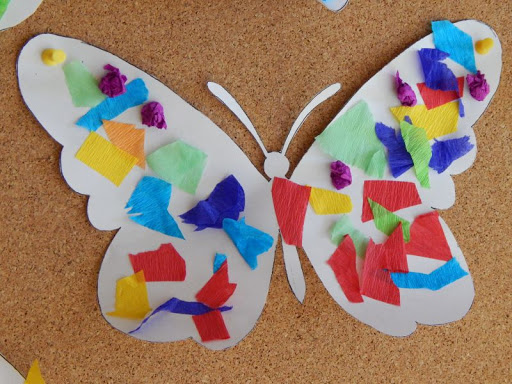 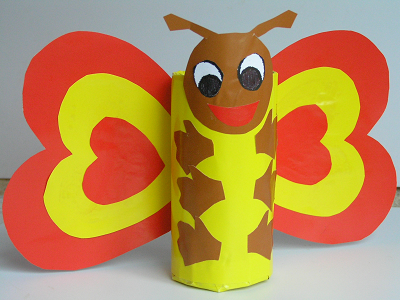 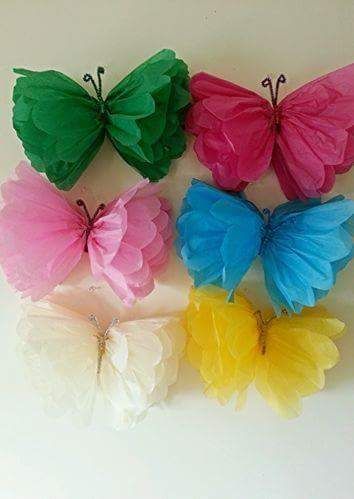 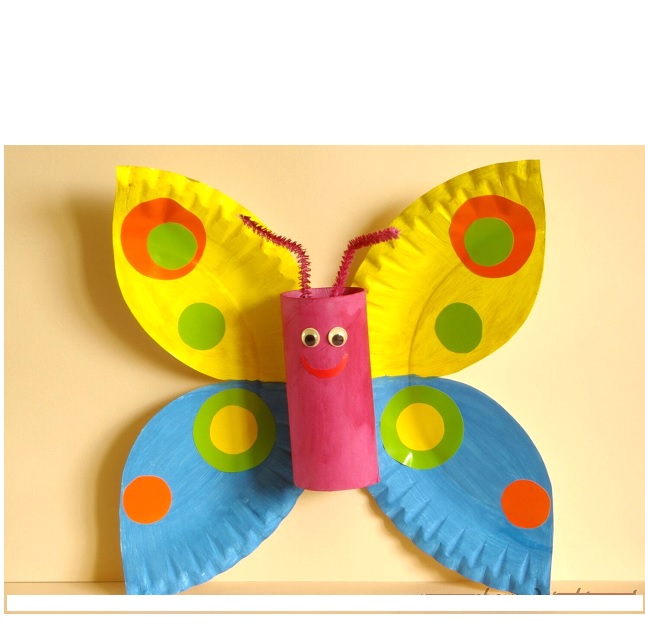 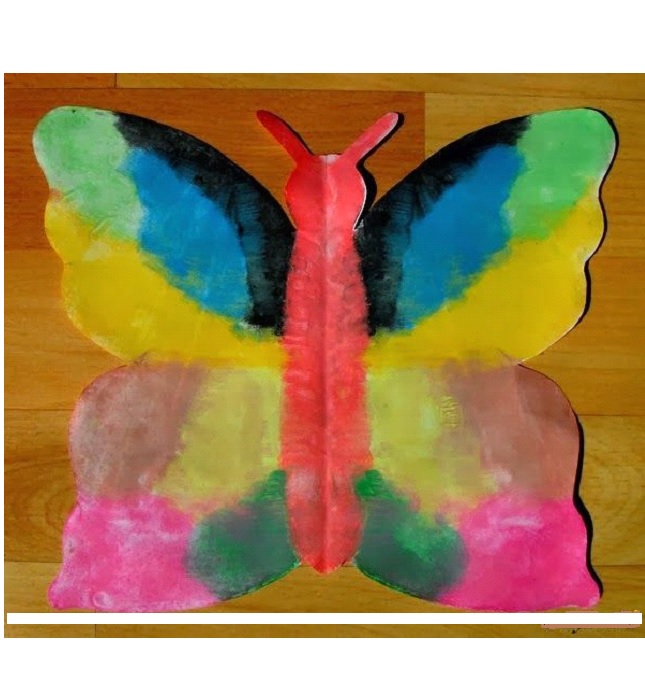 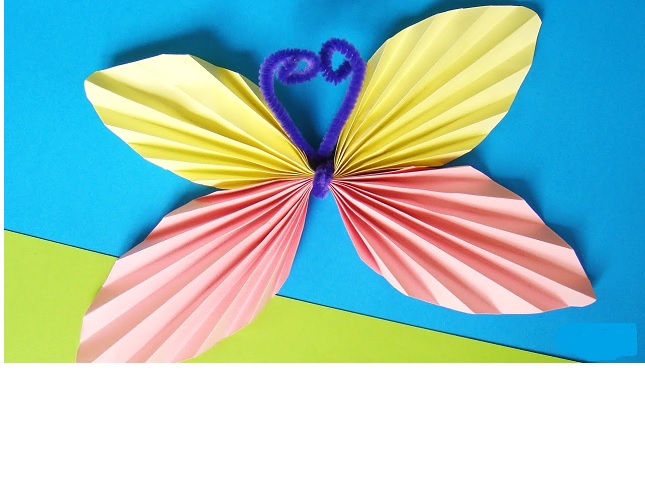 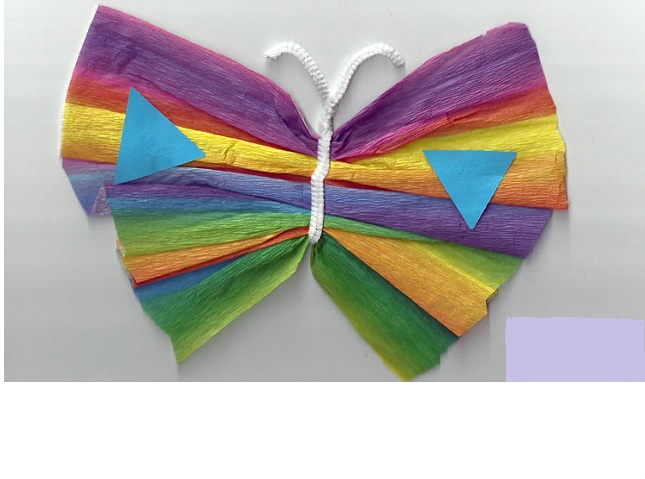 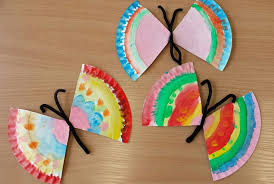 